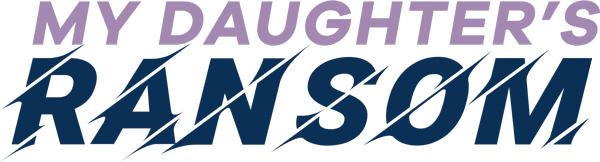 Johnson Production GroupPress KitOne-LinerWhile working as a chaperone on a school field trip, a mother is terrorized when a kidnapper abducts her 12 year old daughter then forces the mother to commit a series of bizarre actions to win the daughter's freedom.SynopsisScreaming kids race off the school bus!  It's a Saturday field trip to the LA Zoo. Rachel, working as a volunteer chaperone, struggles to keep up with the hyper-active kids.  Among them is her daughter, Lindsey, full of energy.Distracted, Rachel loses sight of her daughter. She sees the backside of a strange man pulling Lindsey into a van.  "Lindsey!" The van speeds away. Frantic, Rachel starts to dial police, but she gets an incoming call from "Unknown Caller." A threatening, anonymous male voice orders Rachel to do exactly what he says or else he'll kill her daughter.  The Kidnapper directs Rachel to a cardboard box.  She opens it, finding a wireless transmitter with GPS, a body microphone, tiny earpiece -- and a beret.  "Put 'em on."  She obeys, hiding the equipment under her hair. Now, the Kidnapper can secretly hear everything she says, speak in her ear, and via the beret (which holds a 360 degree camera), track her movement.  
Over time, Rachel recognizes the voice: it's her jealous ex- boyfriend, Carter. While Carter whispers in her ear, we learn Carter tracked Rachel down via social media. After 20 years, he is still broken hearted and out for revenge. The twisted mindgame begins as Carter forces Rachel to do a number of insane tasks in a short span of time: he makes her race across town and throw a pass at her husband's business partner, sowing the seeds to a false affair. He orders her to barge into Tony's busy office and start a screaming match in front of the staff. He makes her threaten to kill her husband and herself unless Tony agrees to an immediate divorce.  "Rachel have you lost your mind?!" an incredulous Tony asks.  But Rachel can't explain what's happening; if she does, the psychotic Carter will slash Lindsey's throat but Lindsey is amazing as she clobbers Carter and runs! A hellish chase ensues, ending with Carter brutally tackling and suppressing Lindsey into submission.  Meanwhile, Rachel tries to signal her husband, but Carter catches her. She's trapped -- and now Carter goes for the money: he forces her to break into their home safe and steal hundreds of thousands of dollars in cash. Meanwhile, friends, family and co-workers rush in to "help" Rachel, who is perceived as having a nervous breakdown.  "Get rid of them!" says Carter. Along with the threat of losing her daughter, Lindsey, Rachel must ALSO deal with her now-crumbling personal life!  
With cash in hand, Rachel races through LA streets to make the exchange to get her daughter back, when Carter takes his sick game to the next level. Carter laughs, enjoying psychological revenge of the worst kind.  He forces a sobbing Rachel to admit her past transgressions to everyone in her life -- including him. "You broke my heart", Carter says.  Holding a knife inches away, Carter whispers, "Now you can watch your daughter die”.   In a pulse-pounding finale, a caring husband Tony fights for his wife and daughter’s lives.  But it’s Rachel, sobbing, who takes charge with a knife twisting cry.ProducersExecutive ProducerTIMOTHY O. JOHNSONProducerROBERT BALLOCo ProducerMARIANNE WUNCH Line ProducerHANNAH R. BLACKWELLKey CastKey Cast BiographiesSCOTTIE THOMPSONScottie Thompson grew up in Richmond, Virginia. With a love for dance and performing Thompson started dancing ballet at an early age. She danced professionally with the Richmond Ballet, before going on to receive a bachelor's degree from Harvard University. While there, she discovered her love for acting. After graduating, she landed a recurring role on the Showtime series "Brotherhood," and has gone on to continue working in various television shows and independent films.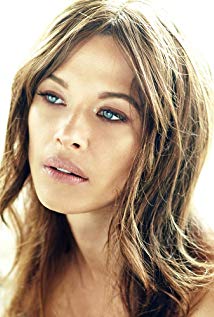 LUCAS KERRLucas Kerr is an actor and producer, known for NCIS: Los Angeles (2009), Chicago P.D. (2014) and NCIS (2003).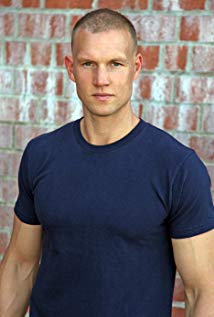 MCKINLEY BLEHMMcKinley Blehm is an actress, known for Wild Woman (2017) and Pink Jacket (2018).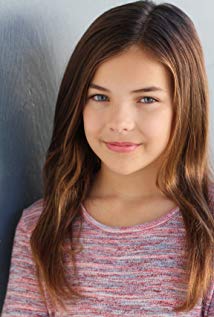 MATTHEW POHLKAMP
Originally from the west side of Cincinnati, OH, Matt at age 10 found passion in BMX bicycle racing and quickly climbed his way to the top of the sport turning professional at age 20. With numerous national and a world title to his credit, he still competes in the Masters Professional division at the international level. Matt found acting as a way to mentally get away from the demanding grind of professional athletics and has now become his new passion. He's looking forward to the ride ahead.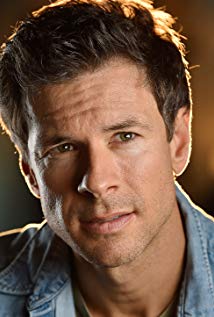 Production CreditsFull CastProduced by Written and Directed by DOUG CAMPBELLCasting byJEFF HARDWICK, C.S.A.Sound Design by ANDRES BOULTONMusic by MARC JOVANI Edited byBORIS ZUBOV
WES SNEERINGERCostume DesignersBOB MILLER
STEVE TREVORProduction DesignerLINDA DAHLEMDirector of PhotographyDAVID DOLNIKFull CrewFirst Assistant Director			TED CAMPBELLSecond Assistant Director		HUI WAISUM2nd Second Assistant Director		AMANDA NEVAREZ					LIZZY WALKER Script Supervisor			STEPHANIE SERRA Camera Operators			CHRISTOPHER JORDAN 					TED BAKER A Camera First Assistants		CHRIS CHRISENBERY					JAMES NAGEL B Camera First Assistants		NICK BIANCHI Camera Second Assistants		JUSTIN CROWEStunt Coordinators			BUDDY SOSTHANDMedia Manager				DUKE DE CASTROStill Photographer			JESSICA PEREZProduction Sound Mixers		CAMERON SELAN					ASH SUTTONGaffer					ANDY CARAZO					COLTON CURRY Best Boy Electric			JAMES GILLIAM Key Grip				YOANN CIFUENTESBest Boy Grip				ANDREW DORWARD G&E Swing				SAM DIAZ Art Director				FRANNIE WILLIAMS Set Dressers				JEFF SPEETJENSArt Department Swings			SAVANNAH YERGEAUKey Makeup Artist			TORYN REEDKey Hairstylist				RAMONA COLLAZOLocations Manager			TYLER MCGRAWProduction Accountant			DOERTE LINDERExtras Casting Director			MORGUE N. MARCUS					LITTLE BIRD CASTINGKey Set Production Assistants		GAITHER NARRON Transportation Production Assistant	IAN KRONENBERGDriver					DINA LARSONProduction Assistants			ANTHONY WORLEY 					JET REED					JACOB ALVARADO Craft Service				STEPHANIE DYER					LUKE LAKINCaterer					LORI GRIGG					LORI’S KITCHENPost ProductionSupervising Sound Editor		ANDRES BOULTONSound Effects Editor			CRAIG POLDINGFoley Mixer/Editor			RYAN VILLAREALFoley Artist				STEVE WALTERVisual Effects Artists			YONAH NIMMERPost Production Services		BLUEPRINT POST PRODUCTIONColorist					RANDY COONFIELDAdditional Stock Footage		SHADOWLANDStock Images				GOAL PRODUCTIONS Script Clearance			DENNIS WHITCOMB					HOLLYWOOD SCRIPT RESEARCHGrip and Lighting Equipment		BRILLIANT SCREEN STUDIOSCamera Equipment			GOAL PRODUCTIONSProducer BiographiesTIM JOHNSON – Executive ProducerTim Johnson is among the most active and reliable producers in the business thanks to top rate productions and an 'on time, on budget' reputation. Previously, he managed the production of ABC's THE DAYS (MINDSHARE/TOUCHTONE.) Prior to forming Johnson Production Group and Ignite Entertainment, Tim served as Head of West Coast Programming Executive and launched the successful series DOC (88 episodes,) SUE THOMAS, FBI, MYSTERIOUS WAYS, JUST CAUSE, PONDEROSA, CHRISTY, ITS A MIRACLE AND MIRACLE PETS. Johnson is also responsible for producing the international hit series, DR. QUINN, MEDICINE WOMAN for CBS PRODS/SULLIVAN COMPANY for over 5 seasons. During his 100-episode tenure, he also launched LIVE FROM THE RANCH with Orson Bean - a nationally syndicated talk show focusing on family values in America. He also developed and produced the original docu-drama COLD CASE for CBS network, which was the very first program to integrate television with the Internet.Recent Projects: Eat, Play, Love  – Executive ProducerSleepwalking in Suburbia – Executive Producer The Stalker Club – Executive ProducerInfidelity in Suburbia – Executive Producer Hunter's Cove – Executive ProducerDouble Mommy – Executive ProducerHearts of Christmas – Executive ProducerThe Rooftop Christmas Tree – Executive ProducerA Snow Capped Christmas – Executive ProducerA December Bride – Executive Producer The Mistletoe Promise – Executive ProducerStalked by My Mother – Executive ProducerStalked by My Doctor: The Return – Executive ProducerBackstabbed – Executive ProducerThe Convenient Groom – Executive ProducerKiller Coach – Executive ProducerTulips in Spring – Executive ProducerHearts of Spring – Executive ProducerStalked by My Doctor – Executive Producer Becoming Santa – Executive ProducerMagic Stocking – Executive Producer Just in Time for Christmas – Executive Producer A Gift Wrapped Christmas – Executive Producer A Mother's Instinct – Executive Producer Ice Sculpture Christmas – Executive Producer The Reckoning – Executive ProducerBad Sister – Executive ProducerFamily for Christmas – Executive ProducerDouble Daddy – Executive ProducerHer Infidelity – Executive ProducerStalked by My Neighbor – Executive Producer Babysitter's Black Book – Executive ProducerA Gift of Miracles – Executive Producer Strange Empire – Executive Producer Sugar Daddies – Executive ProducerPaper Angels – Executive ProducerA Cookie Cutter Christmas – Executive ProducerStranded in ParadiseFor Better or For Worse – Executive ProducerBaby Bootcamp – Executive ProducerRing By Spring – Executive ProducerSole Custody – Executive ProducerThe Cheating Pact – Executive ProducerDeadly Spa – Executive ProducerWalking the Halls – Executive ProducerJune In January – Executive ProducerChristmas in the City – Executive ProducerSnow Bride – Executive ProducerDirty Teacher – Executive ProducerThe Surrogate – Executive ProducerMerry In-Laws – Executive ProducerA Bride for Christmas – Executive ProducerNaughty or Nice  – Executive ProducerChristmas Crush– Executive ProducerTeenage Bank Heist– Executive ProducerHow to Fall in Love – Executive ProducerHome Invasion – Executive ProducerFinal Sale – Executive ProducerConfined  – Executive ProducerTornado Valley– Executive Producer The Wedding Dance– Executive Producer Trust  – executive producer Toxic Skies– executive producer Storm seekers  – executive producer Making Mr. Right  – executive producer Love Sick  – executive producer Just Breathe  – executive producer Devils Diary  – executive producer Swarm – executive producer JOHNSON PRODUCTION GROUP The Johnson Production Group contracts globally to produce television and motion picture content for international networks, studios and distributors. Based in Los Angeles and Vancouver, British Columbia, the company manages production, facilitates development and financing, procures distribution and guarantees quality and timely execution of its programs. While costs have gone up, so has the demand for quality. No longer is good enough, good enough. Johnson Production Group serves that segment when a show needs to be "A" quality, but produced efficiently enough to meet a locked budget. JPG specializes in value, protection of creative elements, and delivery of a quality finished product.ROBERT BALLO –ProducerWith over 34 years of industry experience, Robert Ballo has created award-winning productions for clients that include ABC, TBS, PBS, Discovery Channel, and Lifetime, and that have aired on national network television, cable networks, and internationally in Asia and Europe. As Director of Photography and Producer at Shadowland, Ballo has created over a dozen feature films seen on the Lifetime Network and distributed internationally. As Director of Photography, his Shadowland films include MISSING AT 17, THE SURROGATE, STALKED AT 17, TEENAGE BANK HEIST, WALKING THE HALLS, BETRAYED AT 17, HOME INVASION, MATERNAL OBSESSION, ACCUSED AT 17 and SPECTRES. Other feature film credits include RUNNIN' AT MIDNITE, THE AFFAIR and STARVING ARTISTS. Ballo has also traveled the world on many documentary productions.His television credits for national broadcast and cable networks include COLLEGE SPORTS IN AMERICA, GREAT EUROPEAN BALLOON ADVENTURE, DIRTY HARRY THE ORIGINAL, THE GREAT YEAR, and THE ROSE PARADE - PAGEANT FOR THE AGES. Through his other digital motion picture company, GOAL Productions, Ballo works with Fortune 500 companies, non-profit organizations and government agencies to produce sales and marketing videos as promotional communications.After a twenty-year tenure teaching film and video imaging, Ballo recently retired from his position as an Associate Professor of Practice at USC’s School of Cinematic Arts. A graduate of the USC film production program himself, Ballo is a member of the Academy of Television Arts and Sciences.DOUG CAMPBELL – DirectorLately Doug has been directing feature films with his friends Producer Ken Sanders and Producer/DP Robert Ballo. Since 2009 they have completed multiple features which have all been acquired by Lifetime. Doug has directed 21 feature films (twelve of which he wrote or co-wrote), 18 hours of network TV, four commercials and 20 short subjects. His projects have appeared in theaters and on TV across the world. Domestically, CBS, HBO, Lifetime, Showtime, Fox, PAX-TV, The Family Channel and other networks have broadcast my work. A film he financed, wrote and directed, THE TOMORROW MAN, was nominated for Best New Live Action Feature, Best Director and Best Screenplay in the 2001 DVD Premiere Awards sponsored by Daily Variety Magazine. Doug took home the Best Director Award.Growing up in the San Fernando Valley north of Los Angeles, Doug made his first Super-8 when he was fourteen. After studying under Sandy Mackendrick at California Institute of the Arts, he directed his first feature film at age 24. Since then, shooting low budget films and TV has taught him to work fast, get the good performance and keep it fun. Having directed different genres (action, family adventure, children's television, documentary, sci-fi and teen comedy), his favorites are thriller and drama. In 2003 Jikei schools asked Doug to design the curriculum and launch a new film school, Tokyo Film Center School of Arts. Currently he teaches at Academy of Art University in San Francisco under Executive Director Diane Baker. “Filmmaking is something knew I wanted to do as a kid, and I can't imagine doing anything else.”Billing BlockJohnson Production Group presents in association with Shadowboxer Films
 MY DAUGHTER’S RANSOME Starring SCOTTIE THOMPSON  LUCAS KERR  
MCKINLEY BLEHM  ERIK JOHN FELLOWS  DAVIDA WILLIAMS  MATTHEW POHLKAMP
 and PAMELA ROYLANCE  Casting by JEFF HARDWICK, C.S.A.  
Sound Design by ANDRES BOULTON  Music by MARC JOVANI   Edited by BORIS ZUBOV and WES SNEERINGER  Costume Designers  BOB MILLER  STEVE TREVOR  
Production Designer  LINDA DAHLEM  Director of Photography  DAVID DOLNIK  
Co-Producer MARIANNE WUNCH  Line Producer  HANNAH R. BLACKWELL  
Executive Producer  TIMOTHY O. JOHNSON  Produced by  ROBERT BALLO  
Written and Directed by  DOUG CAMPBELL
                     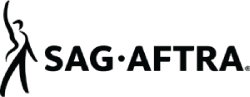 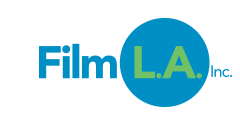 © MMXVIII Johnson Management Group, Inc.  All Rights Reserved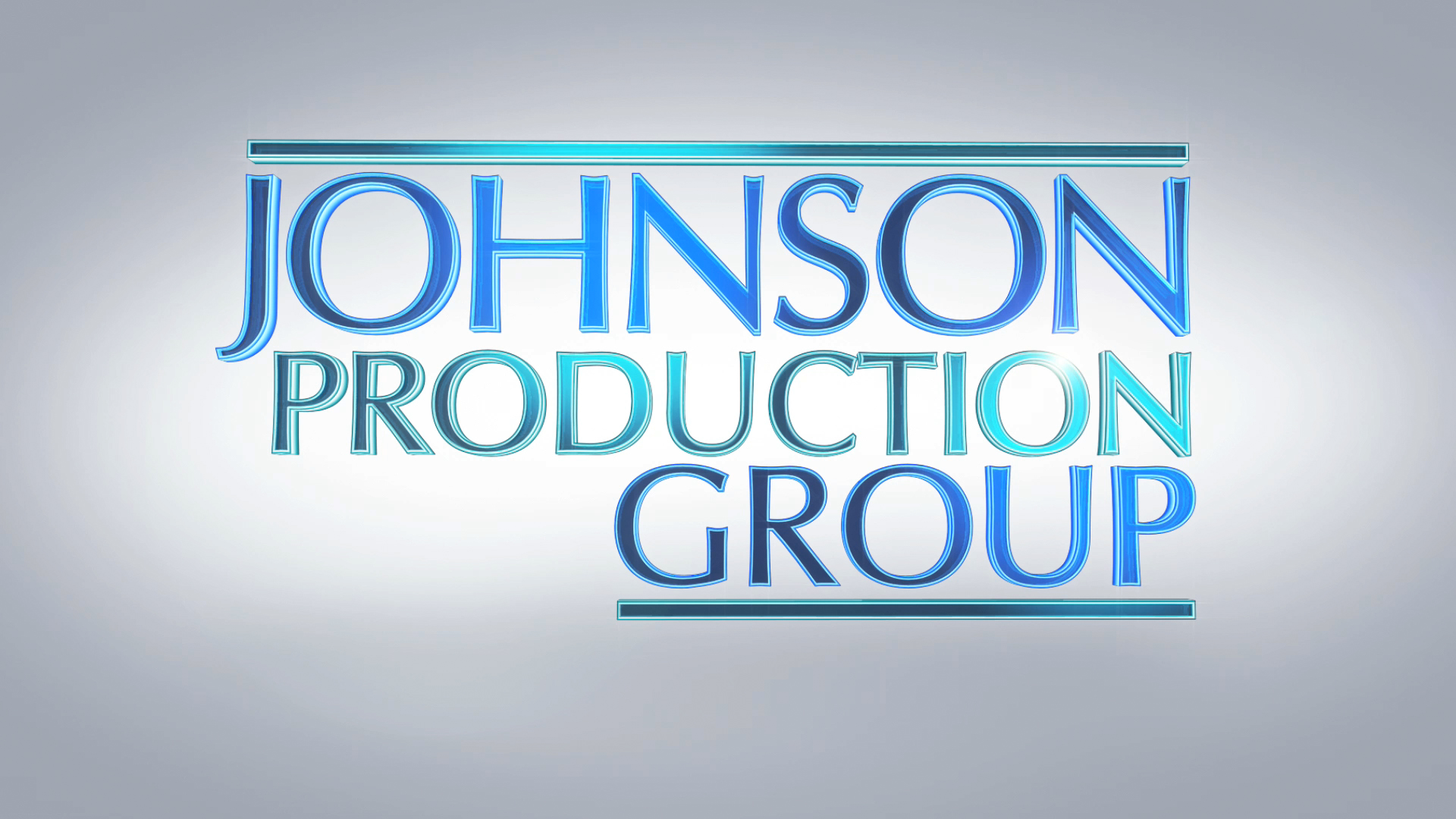 Meta DataLONG (max 540 characters) synopsisRachel chaperones on her daughter’s school field trip, struggling to keep up with the kids when she sees a man pulling Lindsey into a van. Frantic, she starts to dial police but gets an incoming call where a threatening voice orders Rachel to do exactly what he says or he'll kill her daughter. Rachel is directed to a cardboard box where she finds electronic equipment and a beret. Now the kidnapper can hear everything she says, speak to her and track her movement. The twisted mindgames begin as he takes his sick game to the next level.  (540)MEDIUM (max 180) synopsisWhile chaperoning on a school trip, a mother is terrorized when a kidnapper abducts her daughter then forces the mother to commit a series of bizarre actions to win her freedom. (177)SHORT (max 54 characters) synopsisKidnapper forces mother to act insane to save daughter (54)5 KEY WORDSKidnapping, Mother, Parent, Abduction, BizarreCHARACTERRachelCarterLindseyTonyACTORSCOTTIE THOMPSONLUCAS KERRMCKINLEY BLEHMMATTHEW POHLKAMPActorsSCOTTIE THOMPSONLUCAS KERRMCKINLEY BLEHMMATTHEW POHLKAMPERIK JOHN FELLOWS PAMELA ROYLANCEDAVIDA WILLIAMSERIKA FONGALISON ROBERTSONVICTORIA SCOTTJAKE JACOBSON TYLER MCGRAWRoleRachelCarterLindseyTonyFrank DianeGinaSkatesMarianneVeronicaBig EdNickTIMOTHY O. JOHNSONexecutive producerROBERT BALLOproducerMARIANNE WUNCHco producerHANNAH R. BLACKWELLline producer